Los AdjetivosNombre:_________________________ Curso: ___ Fecha:___/___/_____O.A. Comprender la función de los artículos, sustantivos y adjetivos en textos orales y escritos, y reemplazarlos o combinarlos de diversas maneras para enriquecer o precisar sus producciones.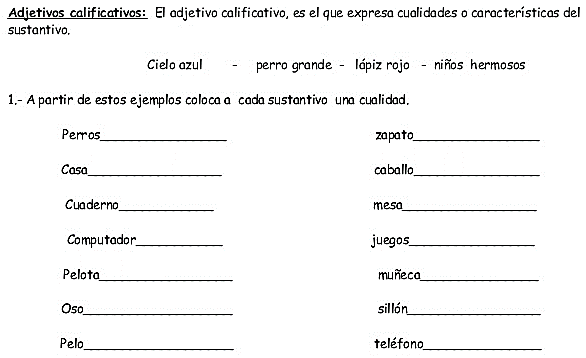 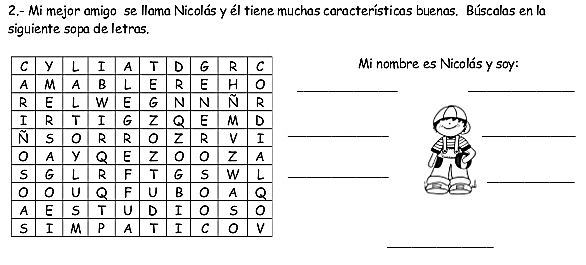 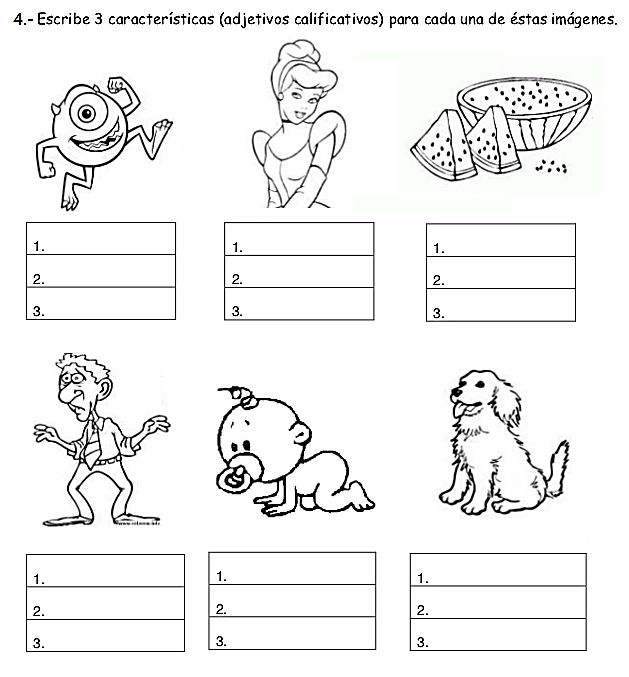 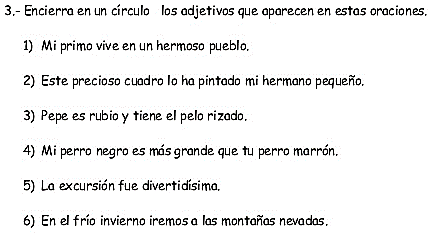 